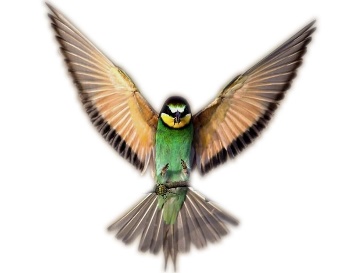 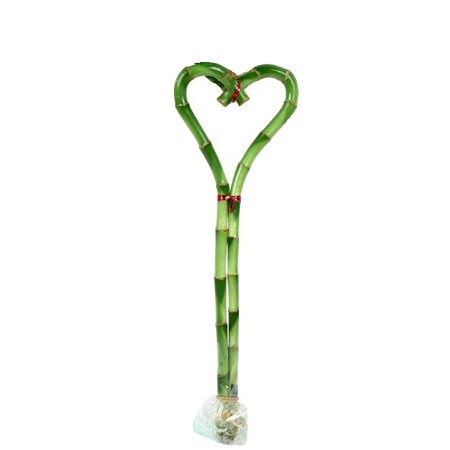 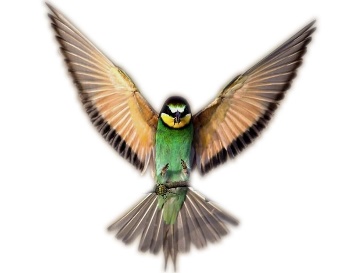 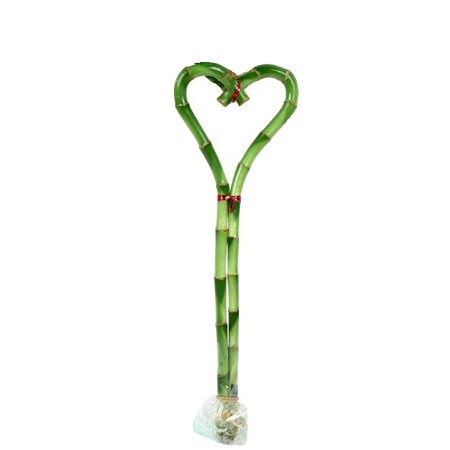 The Emotion Code Intake FormConsent to The Emotion Code TreatmentBy signing this form I consent to The Emotion Code energy work treatments at Fly Again Acupuncture and certify that I understand the following statements.I understand that these sessions are not intended to diagnose, treat, or cure any medical condition. There is no guarantee that Emotion Code sessions will improve any specific condition or complaint.  I understand that that Melissa Thomas CECP is not a licensed medical practitioner. I understand that Emotion Code sessions are not a substitute for professional psychological or medical care.  I understand that around 20% of people experience vivid dreams, fatigue or moodiness for up to 48 hours after a session as their subconscious processes the negative energy. Except in the case of gross negligence or malpractice, I or my representatives agree to fully release and hold harmless Melissa Thomas and Fly Again Acupuncture PLLC from and against any and all claims or liability of whatsoever kind or nature arising out of or in connection with my sessions.I understand and agree to all the above statements and wish to proceed with The Emotion Code energy work sessions.Client’s Signature _______________________________________________Print Name ____________________________________________________Date	       __________________________Fly Again Acupuncture, PLLC          Melissa Thomas                 518-855-1455Today's Date:Today's Date:Today's Date:Full Name:     Full Name:     Full Name:     Phone Number:Phone Number:Phone Number:Phone Number:Date of Birth:Date of Birth:Date of Birth:Street Address:Street Address:Street Address:Street Address:Email: 	           Email: 	           Email: 	           City, State, Zip Code:City, State, Zip Code:City, State, Zip Code:City, State, Zip Code:Emergency Contact Name:Emergency Contact Name:Emergency Contact Name:Primary Physician: Primary Physician: Primary Physician: Primary Physician: Phone Number:Phone Number:Phone Number:Phone Number:Phone Number:Phone Number:Phone Number:Occupation / Employer / SchoolOccupation / Employer / SchoolOccupation / Employer / SchoolHow did you hear about us? How did you hear about us? How did you hear about us? Preferred Session Type:           □ In Person        □ Phone             □ Proxy (long distance treatment)Preferred Session Type:           □ In Person        □ Phone             □ Proxy (long distance treatment)Preferred Session Type:           □ In Person        □ Phone             □ Proxy (long distance treatment)Preferred Session Type:           □ In Person        □ Phone             □ Proxy (long distance treatment)Preferred Session Type:           □ In Person        □ Phone             □ Proxy (long distance treatment)Preferred Session Type:           □ In Person        □ Phone             □ Proxy (long distance treatment)Preferred Session Type:           □ In Person        □ Phone             □ Proxy (long distance treatment)Do you have a pace maker? Do you have a pace maker? Do you have a pace maker? Do you have a pace maker? Do you have a pace maker? Do you have a pace maker? Do you have a pace maker? PRIMARY FOCUSPlease describe the TOP THREE AREAS you would like to try and improve using The Emotion Code.PRIMARY FOCUSPlease describe the TOP THREE AREAS you would like to try and improve using The Emotion Code.PRIMARY FOCUSPlease describe the TOP THREE AREAS you would like to try and improve using The Emotion Code.PRIMARY FOCUSPlease describe the TOP THREE AREAS you would like to try and improve using The Emotion Code.PRIMARY FOCUSPlease describe the TOP THREE AREAS you would like to try and improve using The Emotion Code.PRIMARY FOCUSPlease describe the TOP THREE AREAS you would like to try and improve using The Emotion Code.PRIMARY FOCUSPlease describe the TOP THREE AREAS you would like to try and improve using The Emotion Code.1. 1. 1. 1. When did it begin?When did it begin?When did it begin?When did it begin?2. 2. 2. 2. When did it begin?When did it begin?When did it begin?When did it begin?3. 3. 3. 3. When did it begin?When did it begin?When did it begin?When did it begin?ALLERGIES/NUTRITIONPlease list any known allergies or food sensitivities. If none, please indicate:ALLERGIES/NUTRITIONPlease list any known allergies or food sensitivities. If none, please indicate:ALLERGIES/NUTRITIONPlease list any known allergies or food sensitivities. If none, please indicate:ALLERGIES/NUTRITIONPlease list any known allergies or food sensitivities. If none, please indicate:ALLERGIES/NUTRITIONPlease list any known allergies or food sensitivities. If none, please indicate:ALLERGIES/NUTRITIONPlease list any known allergies or food sensitivities. If none, please indicate:ALLERGIES/NUTRITIONPlease list any known allergies or food sensitivities. If none, please indicate:Do you follow any special diets?Do you follow any special diets?Do you follow any special diets?Do you follow any special diets?Do you follow any special diets?Do you follow any special diets?Do you follow any special diets?Do you experience food cravings?Do you experience food cravings?Do you experience food cravings?Do you experience food cravings?Do you experience food cravings?Do you experience food cravings?Do you experience food cravings?Do you experience emotional eating?Do you experience emotional eating?Do you experience emotional eating?Do you experience emotional eating?Do you experience emotional eating?Do you experience emotional eating?Do you experience emotional eating?PERSONAL HABITSPlease indicate how often you use the following substances and if you would like to change your frequency of use.PERSONAL HABITSPlease indicate how often you use the following substances and if you would like to change your frequency of use.PERSONAL HABITSPlease indicate how often you use the following substances and if you would like to change your frequency of use.PERSONAL HABITSPlease indicate how often you use the following substances and if you would like to change your frequency of use.PERSONAL HABITSPlease indicate how often you use the following substances and if you would like to change your frequency of use.PERSONAL HABITSPlease indicate how often you use the following substances and if you would like to change your frequency of use.PERSONAL HABITSPlease indicate how often you use the following substances and if you would like to change your frequency of use.Caffeine (Coffee, soda, tea)# _______ Times per Day/Week/Month# _______ Times per Day/Week/Month# _______ Times per Day/Week/Month# _______ Times per Day/Week/MonthDo you want to change that amount Y / NDo you want to change that amount Y / NAlcohol# _______ Times per Day/Week/Month# _______ Times per Day/Week/Month# _______ Times per Day/Week/Month# _______ Times per Day/Week/MonthDo you want to change that amount Y / NDo you want to change that amount Y / NCigarettes/tobacco# _______ Times per Day/Week/Month# _______ Times per Day/Week/Month# _______ Times per Day/Week/Month# _______ Times per Day/Week/MonthDo you want to change that amount Y / NDo you want to change that amount Y / NMarijuana# _______ Times per Day/Week/Month# _______ Times per Day/Week/Month# _______ Times per Day/Week/Month# _______ Times per Day/Week/MonthDo you want to change that amount Y / NDo you want to change that amount Y / NStimulants: Cocaine, Crack, Speed, Methamphetamines# _______  Times per Day/Week/Month# _______  Times per Day/Week/Month# _______  Times per Day/Week/Month# _______  Times per Day/Week/MonthDo you want to change that amount Y / NDo you want to change that amount Y / NOpioids: Heroin, Methadone, Morphine, Oxycodone, Fentanyl# _______  Times per Day/Week/Month# _______  Times per Day/Week/Month# _______  Times per Day/Week/Month# _______  Times per Day/Week/MonthPrescription:  Y / NDo you want to change that amount Y / NPrescription:  Y / NDo you want to change that amount Y / NOther__________________#  _______ Times per Day/Week/Month#  _______ Times per Day/Week/Month#  _______ Times per Day/Week/Month#  _______ Times per Day/Week/MonthDo you want to change that amount Y / NDo you want to change that amount Y / NDo you exercise regularly?Do you exercise regularly?Do you exercise regularly?Do you exercise regularly?Do you exercise regularly?Do you exercise regularly?Do you exercise regularly?Do you have any habits that you would like to change?Do you have any habits that you would like to change?Do you have any habits that you would like to change?Do you have any habits that you would like to change?Do you have any habits that you would like to change?Do you have any habits that you would like to change?Do you have any habits that you would like to change?SURGERY/SIGNIFICANT INJURY HISTORYSURGERY/SIGNIFICANT INJURY HISTORYSURGERY/SIGNIFICANT INJURY HISTORYSURGERY/SIGNIFICANT INJURY HISTORYSURGERY/SIGNIFICANT INJURY HISTORYSURGERY/SIGNIFICANT INJURY HISTORYSURGERY/SIGNIFICANT INJURY HISTORYPlease list any past surgeries, injuries, or hospitalizations:Please list any past surgeries, injuries, or hospitalizations:Please list any past surgeries, injuries, or hospitalizations:Please list any past surgeries, injuries, or hospitalizations:Please list any past surgeries, injuries, or hospitalizations:Please list any past surgeries, injuries, or hospitalizations:Please list any past surgeries, injuries, or hospitalizations:EMOTIONS(Please check those which dominate your experience)EMOTIONS(Please check those which dominate your experience)EMOTIONS(Please check those which dominate your experience)EMOTIONS(Please check those which dominate your experience)EMOTIONS(Please check those which dominate your experience)EMOTIONS(Please check those which dominate your experience)EMOTIONS(Please check those which dominate your experience)□ Anger□ Irritability□ Anxiety□ Worry□ Obsessive thinking□ Anger□ Irritability□ Anxiety□ Worry□ Obsessive thinking□ Sadness□ Grief□ Depression□ Joy□ Fear□ Sadness□ Grief□ Depression□ Joy□ Fear□ Sadness□ Grief□ Depression□ Joy□ Fear□ Sadness□ Grief□ Depression□ Joy□ Fear□ Timidness/shyness□ Indecisiveness□ Easily stressed□ Thoughts of suicide□ Treated for emotional healthIs there anything else you would like us to know?Is there anything else you would like us to know?Is there anything else you would like us to know?Is there anything else you would like us to know?Is there anything else you would like us to know?Is there anything else you would like us to know?Is there anything else you would like us to know?FEMALE PATIENTSFEMALE PATIENTSFEMALE PATIENTSFEMALE PATIENTSFEMALE PATIENTSFEMALE PATIENTSFEMALE PATIENTSAre you, or could you be pregnant?        □ Yes       □ NoAre you, or could you be pregnant?        □ Yes       □ NoAre you, or could you be pregnant?        □ Yes       □ NoAre you, or could you be pregnant?        □ Yes       □ NoAre you, or could you be pregnant?        □ Yes       □ NoAre you, or could you be pregnant?        □ Yes       □ NoAre you, or could you be pregnant?        □ Yes       □ NoHave you had any difficulties or distress during or after pregnancy?Have you had any difficulties or distress during or after pregnancy?Have you had any difficulties or distress during or after pregnancy?Have you had any difficulties or distress during or after pregnancy?Have you had any difficulties or distress during or after pregnancy?Have you had any difficulties or distress during or after pregnancy?Have you had any difficulties or distress during or after pregnancy?